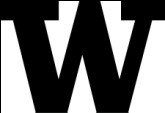 Customer ServiceOffice of Research Central: Royalty Research Fund (RRF)\Office of Research Central: Bridge Funding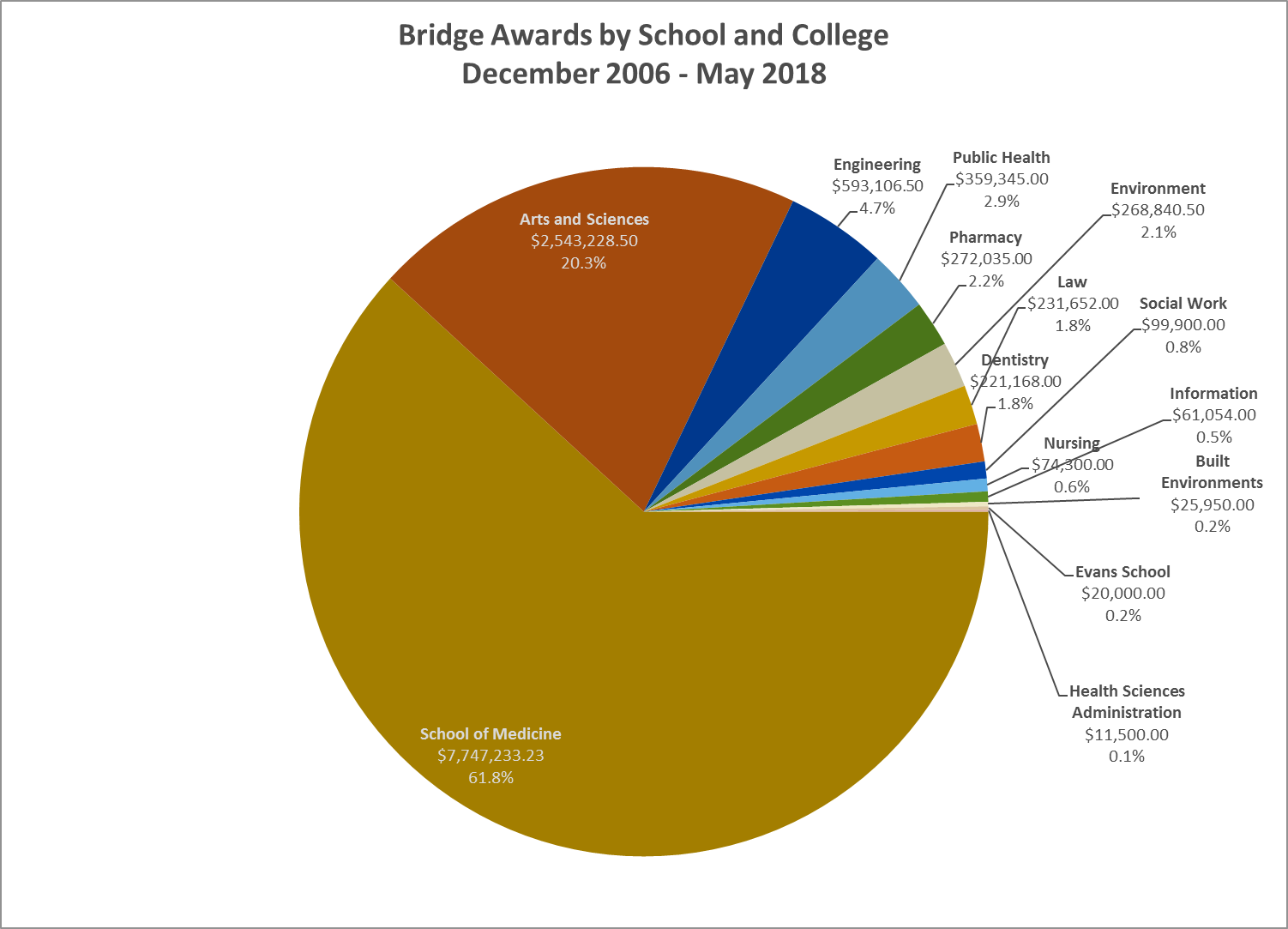 Notes:1. The Nov, 2015 cycle has a ROI of 27.6, a higher ROI than average. This was due to multiple factors: Nine of the awardees received bridge awards, six received external funding with high dollar grants - the largest grant was 15,915,986 (Peter Pauzauskie) and is reflected in the ROI. There are two awardees that are in extension. When they submit their final report the data will be updated and will affect this ROI.  2. The May, 2016 cycle has a ROI of 52.3, a significantly higher ROI than average. This was due to multiple factors: Three of the five awardees received bridge awards including a large grant for 17,875,215 (Jay Nietz), this is reflected in the ROI. There are four remaining awardees that are in extension. When they submit their final report the data will be updated and will affect this ROI.  Human Subjects Division (HSD)You will see that we have now combined the numbers for “initial” and “exempt” IRB applications.  This is because the same application form is used for both types of situations in Zipline; we don’t know whether a specific application will be exempt until the entire review process has been completed. This was not true of our previous paper-based system.The above sections are aggregated to show both Minimal Risk and Standard together. This includes both Zipline and DORA systemsdata.External TrainingsGuidance, Training and Outreach - Development & UpdatingSuccess of Bridge Funding ProgramSuccess of Bridge Funding ProgramSuccess of Bridge Funding ProgramSuccess of Bridge Funding ProgramSuccess of Bridge Funding ProgramSuccess of Bridge Funding ProgramSuccess of Bridge Funding ProgramSuccess of Bridge Funding ProgramSuccess of Bridge Funding ProgramDecember 2006 - May 2016December 2006 - May 2016December 2006 - May 2016December 2006 - May 2016December 2006 - May 2016December 2006 - May 2016December 2006 - May 2016December 2006 - May 2016December 2006 - May 2016Submission DateDistribution ProvostDistribution MatchingTotal Provost and MatchingNumber of 
Bridge
AwardsAwardees
Receiving External Funding
within 1.5 yrs of award% Re-ceiving Funding (total is an average)External Grants Obtained (direct and indirect costs)Return on Investment - fold return (total is an average)Dec-06$489,177$549,041$1,038,217131077%$10,408,29910.0May-07$394,809$482,486$877,295131292%$10,779,91012.3Dec-07$501,802$584,861$1,086,66215853%$7,575,5847.0May-08$523,468$573,117$1,096,58612650%$9,190,0148.4Dec-08$576,521$659,742$1,236,26315960%$14,546,15711.8May-09$399,662$459,637$859,29910660%$2,953,1073.4Dec-09$394,870$459,637$854,50712975%$9,841,58411.5May-10$290,205$324,394$614,5997457%$4,563,8447.4Dec-10*$520,670$548,500$1,069,17013862%$9,057,2108.5May-11$441,893$429,066$870,95910550%$3,558,5124.1Dec-11*$645,752$649,189$1,294,941141071%$8,197,6026.3May-12*$645,357$645,797$1,291,15416956%$8,390,9176.5Dec-12$653,074$728,755$1,381,828191368%$7,996,5615.8May-13$324,830$376,134$700,9648675%$5,580,7538.0Dec-13$730,017$622,388$1,352,405161381%$12,337,2129.1May-14$451,776$555,692$1,007,46811764%$2,673,9052.7Nov-14$486,773$586,783$1,073,55614750%$15,968,88114.9May-15$516,630$517,700$1,034,330121083%$6,442,0916.2Nov-15$318,068$318,769$636,8379667%$17,569,76127.6May-16$195,765$199,128$394,8935360%$20,635,54352.3Total$9,501,119$10,270,813$19,771,93224416166%$188,267,44711.2NOTES:
1. Provost Distribution amounts displayed may be less than the original Provost distribution, as some funds were returned to the Provost budget because awardees received external funding and returned unspent funds to the Provost budget. 
2. The Nov, 2015 cycle has a ROI of 27.6, a higher ROI than average. This was due to multiple factors: Nine of the awardees received bridge awards, six received external funding with high dollar grants - the largest grant was 15,915,986 (Peter Pauzauskie) and is reflected in the ROI. There are two awardees that are in extension. When they submit their final report the data will be updated and will affect this ROI. 
3. * Does not include awards currently in extensionNOTES:
1. Provost Distribution amounts displayed may be less than the original Provost distribution, as some funds were returned to the Provost budget because awardees received external funding and returned unspent funds to the Provost budget. 
2. The Nov, 2015 cycle has a ROI of 27.6, a higher ROI than average. This was due to multiple factors: Nine of the awardees received bridge awards, six received external funding with high dollar grants - the largest grant was 15,915,986 (Peter Pauzauskie) and is reflected in the ROI. There are two awardees that are in extension. When they submit their final report the data will be updated and will affect this ROI. 
3. * Does not include awards currently in extensionNOTES:
1. Provost Distribution amounts displayed may be less than the original Provost distribution, as some funds were returned to the Provost budget because awardees received external funding and returned unspent funds to the Provost budget. 
2. The Nov, 2015 cycle has a ROI of 27.6, a higher ROI than average. This was due to multiple factors: Nine of the awardees received bridge awards, six received external funding with high dollar grants - the largest grant was 15,915,986 (Peter Pauzauskie) and is reflected in the ROI. There are two awardees that are in extension. When they submit their final report the data will be updated and will affect this ROI. 
3. * Does not include awards currently in extensionNOTES:
1. Provost Distribution amounts displayed may be less than the original Provost distribution, as some funds were returned to the Provost budget because awardees received external funding and returned unspent funds to the Provost budget. 
2. The Nov, 2015 cycle has a ROI of 27.6, a higher ROI than average. This was due to multiple factors: Nine of the awardees received bridge awards, six received external funding with high dollar grants - the largest grant was 15,915,986 (Peter Pauzauskie) and is reflected in the ROI. There are two awardees that are in extension. When they submit their final report the data will be updated and will affect this ROI. 
3. * Does not include awards currently in extensionNOTES:
1. Provost Distribution amounts displayed may be less than the original Provost distribution, as some funds were returned to the Provost budget because awardees received external funding and returned unspent funds to the Provost budget. 
2. The Nov, 2015 cycle has a ROI of 27.6, a higher ROI than average. This was due to multiple factors: Nine of the awardees received bridge awards, six received external funding with high dollar grants - the largest grant was 15,915,986 (Peter Pauzauskie) and is reflected in the ROI. There are two awardees that are in extension. When they submit their final report the data will be updated and will affect this ROI. 
3. * Does not include awards currently in extensionNOTES:
1. Provost Distribution amounts displayed may be less than the original Provost distribution, as some funds were returned to the Provost budget because awardees received external funding and returned unspent funds to the Provost budget. 
2. The Nov, 2015 cycle has a ROI of 27.6, a higher ROI than average. This was due to multiple factors: Nine of the awardees received bridge awards, six received external funding with high dollar grants - the largest grant was 15,915,986 (Peter Pauzauskie) and is reflected in the ROI. There are two awardees that are in extension. When they submit their final report the data will be updated and will affect this ROI. 
3. * Does not include awards currently in extensionNOTES:
1. Provost Distribution amounts displayed may be less than the original Provost distribution, as some funds were returned to the Provost budget because awardees received external funding and returned unspent funds to the Provost budget. 
2. The Nov, 2015 cycle has a ROI of 27.6, a higher ROI than average. This was due to multiple factors: Nine of the awardees received bridge awards, six received external funding with high dollar grants - the largest grant was 15,915,986 (Peter Pauzauskie) and is reflected in the ROI. There are two awardees that are in extension. When they submit their final report the data will be updated and will affect this ROI. 
3. * Does not include awards currently in extensionNOTES:
1. Provost Distribution amounts displayed may be less than the original Provost distribution, as some funds were returned to the Provost budget because awardees received external funding and returned unspent funds to the Provost budget. 
2. The Nov, 2015 cycle has a ROI of 27.6, a higher ROI than average. This was due to multiple factors: Nine of the awardees received bridge awards, six received external funding with high dollar grants - the largest grant was 15,915,986 (Peter Pauzauskie) and is reflected in the ROI. There are two awardees that are in extension. When they submit their final report the data will be updated and will affect this ROI. 
3. * Does not include awards currently in extensionNOTES:
1. Provost Distribution amounts displayed may be less than the original Provost distribution, as some funds were returned to the Provost budget because awardees received external funding and returned unspent funds to the Provost budget. 
2. The Nov, 2015 cycle has a ROI of 27.6, a higher ROI than average. This was due to multiple factors: Nine of the awardees received bridge awards, six received external funding with high dollar grants - the largest grant was 15,915,986 (Peter Pauzauskie) and is reflected in the ROI. There are two awardees that are in extension. When they submit their final report the data will be updated and will affect this ROI. 
3. * Does not include awards currently in extensionUnitSession TitleAction (Training/ Outreach)Sessions Within the Last 3 MonthsTotal Attendees Within the Last 3 MonthsORISORIS 101: SAGE eGC1sTraining17ORISORIS 103: SAGE BudgetTraining15ORISORIS 101 + 103 (POD)Training110ORISORIS 102: Grant RunnerTraining16OSPIntro to Research Admin (POD)Training129HSDNIH Single IRB Policy:  Training for the SOM ABC Shared Services groupTraining116HSDFaculty Grants Management (participated as a panelist)Training135??HSDAdministrative Advisory Group:  NIH Single IRB PolicyOutreach16HSDIRB Overview, and Clinical Trials: Presentation to Psychiatry residentsTraining19HSDIRB Updates:  Presentation to Radiology Faculty MeetingTraining1about 30HSDDept Orthopaedics:  Wide-ranging topicsOutreach14HSDComparative History of Ideas Program: IRB Review & Approval Process for Undergraduate StudentsTraining120HSDSociology:  IRB Review & Approval for Graduate StudentsTraining17UnitNameAction (Development / Update)DescriptionOSPTeam BDevelopmentMeeting with NanoES leadership (4 individuals, 1 hour)OSPAmandaUpdateCoE Admin Mtg with ORCOSPTeam AUpdateUndergraduate Academic AffairsHSDDue to a system error, this information was not captured. However, at least 2 dozen documents related to Single IRB and the use of an External IRB were created or updated in addition to three issues of themonthly HSD e-Newsletter.